Plan A: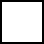  Total Award                                                                                                $117,014(estimated amount)9.5% for benefits (per the District calculations)                                         $   10,152Balance after benefits                                                                                  $106,86280% Instructional staff (teachers, administrators, Instructional Support Staff) $1,124.86 x 76 = $85,489.60 (estimated amount)                                                                         20% Non-Instructional Staff (Paraprofessionals, office staff, cafeteria, custodial) $593.68 x 36 =$21,372.40 (estimated amount)Amount will be paid out to staff of 2015-2016 that worked 1 day more than half of their contract in the 2015-2016 school year.  Staff that worked a percentage of fulltime will be paid an amount proportionate to their contract percentage.  Amount remaining after instructional and non-instructional awards are paid will be returned to the school to be spent on supplies to benefit the entire school.Plan B: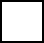  Total Award                                                                                                $117,014(estimated amount)9.5% for benefits (per the District calculations)                                          $  10,152Balance after benefits                                                                                  $106,862The balance remaining after benefits will be divided equally among all 2015-2016 staff (including instructional and non-instructional)      Staff members will receive $954.13 x 112 = $106,862 (estimated amount) Amount will be paid out to staff of 2015-2016 that worked 1 day more than half of their contract in the 2015-2016 school year.  Staff that worked a percentage of fulltime will be paid an amount proportionate to their contract percentage.  Amount remaining after instructional and non-instructional awards are paid will be returned to the school to be spent on supplies to benefit the entire school.Plan C:None of the above